Описание продукции(аукцион по заказу Р/К «Дружба»)Наименование: Камбала белобрюхая желтоперая, ПБГ, блочной заморозки; категория: первая;Размерный ряд: 17-21; Упаковка: крафт-мешок по 22 килограмма; Условия хранения: при t не выше -180С; Срок хранения: 12 месяцев с даты изготовленияГОСТ: 32366-2013;Дата изготовления: май-июнь 2016 года;Изготовитель: Рыболовецкий колхоз «Дружба»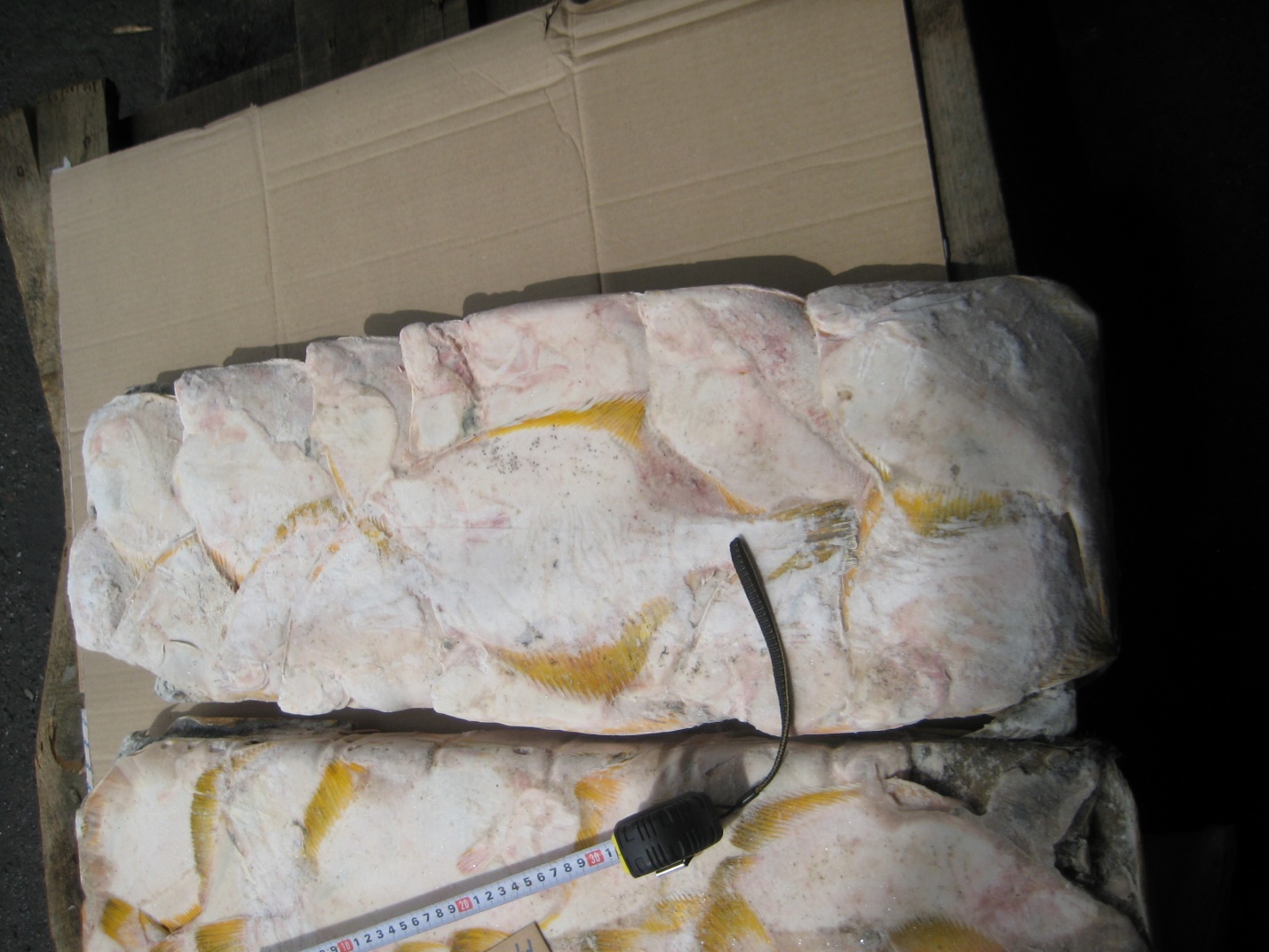 Наименование: Камбала белобрюхая желтоперая, ПБГ, блочной заморозки; категория: вторая;Размерный ряд: 21+; Упаковка: крафт-мешок по 22 килограмма; Условия хранения: при t не выше -180С; Срок хранения: 12 месяцев с даты изготовленияГОСТ: 32366-2013;Дата изготовления: май-июнь 2016 года;Изготовитель: Рыболовецкий колхоз «Дружба»Наименование: Камбала белобрюхая желтоперая, НР, блочной заморозки; категория: первая;Размерный ряд: 18-21; Упаковка: крафт-мешок по 22 килограмма; Условия хранения: при t не выше -180С; Срок хранения: 12 месяцев с даты изготовленияГОСТ: 32366-2013;Дата изготовления: май-июнь 2016 года;Изготовитель: Рыболовецкий колхоз «Дружба»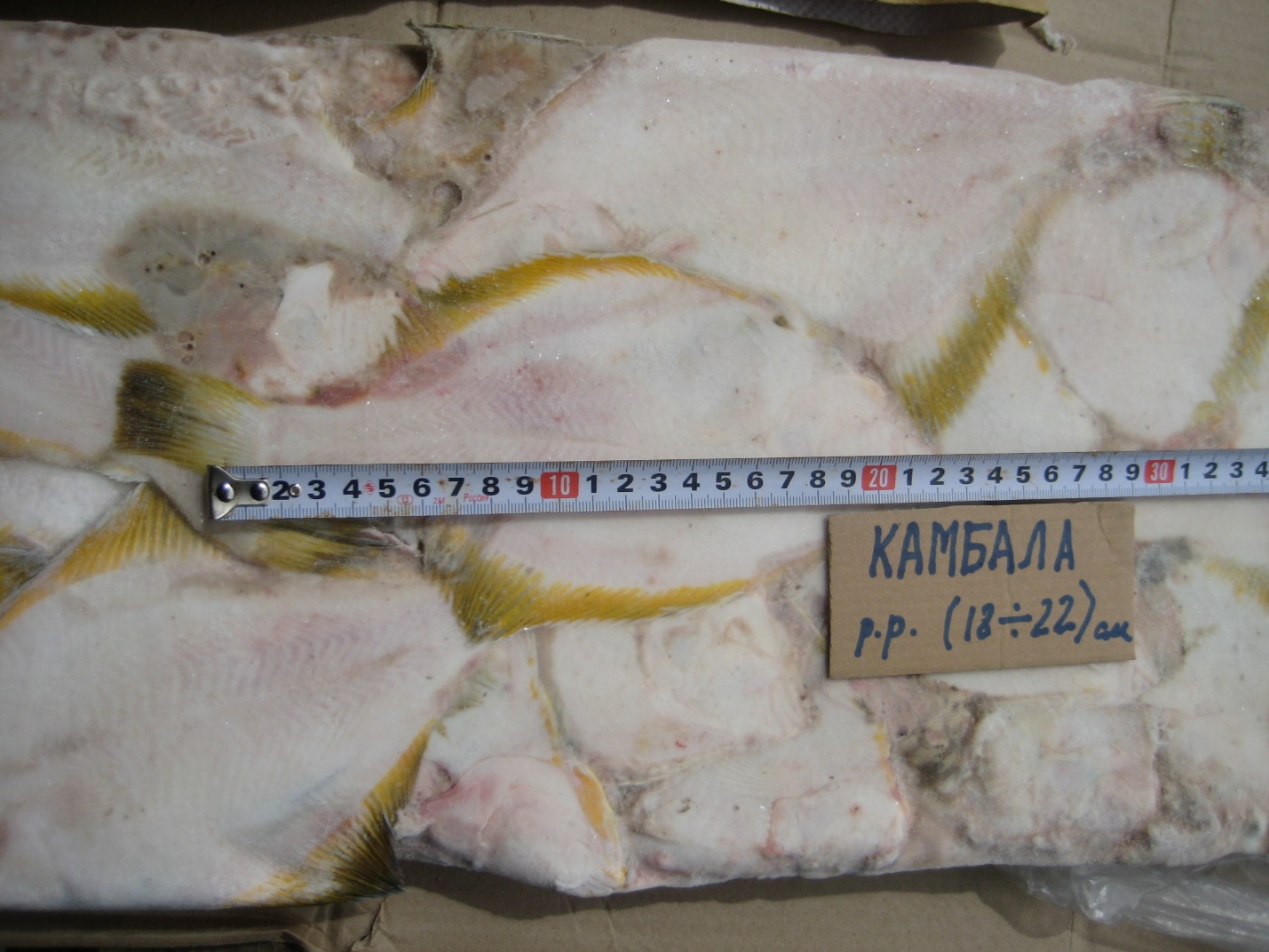 Наименование: Камбала белобрюхая желтоперая, НР, блочной заморозки; категория: первая;Размерный ряд: 21-25; Упаковка: крафт-мешок по 22 килограмма; Условия хранения: при t не выше -180С; Срок хранения: 12 месяцев с даты изготовленияГОСТ: 32366-2013;Дата изготовления: май-июнь 2016 года;Изготовитель: Рыболовецкий колхоз «Дружба»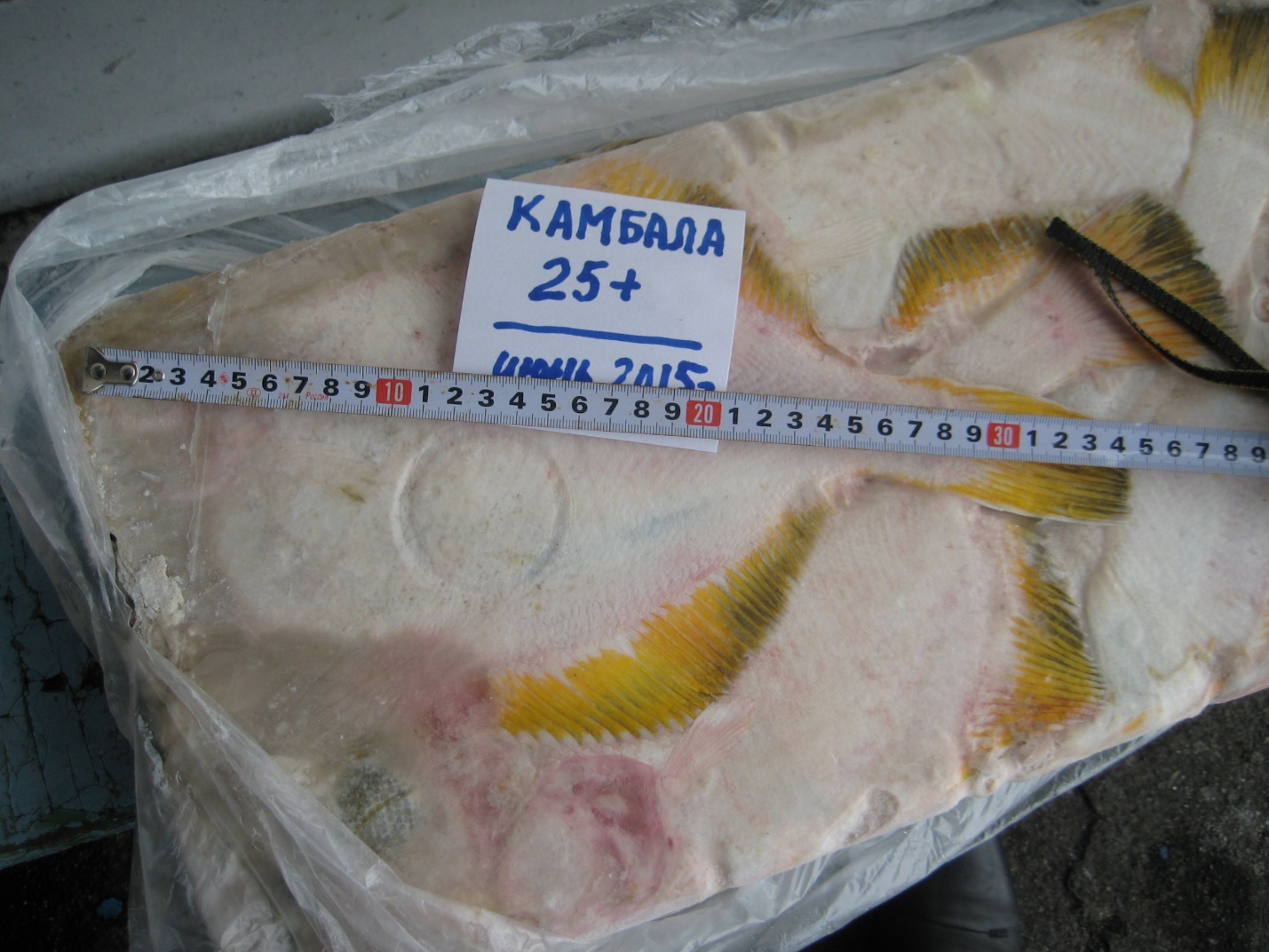 Наименование: Камбала белобрюхая желтоперая, НР, блочной заморозки; категория: первая;Размерный ряд: 25+; Упаковка: крафт-мешок по 22 килограмма; Условия хранения: при t не выше -180С; Срок хранения: 12 месяцев с даты изготовленияГОСТ: 32366-2013;Дата изготовления: май-июнь 2016 года;Изготовитель: Рыболовецкий колхоз «Дружба»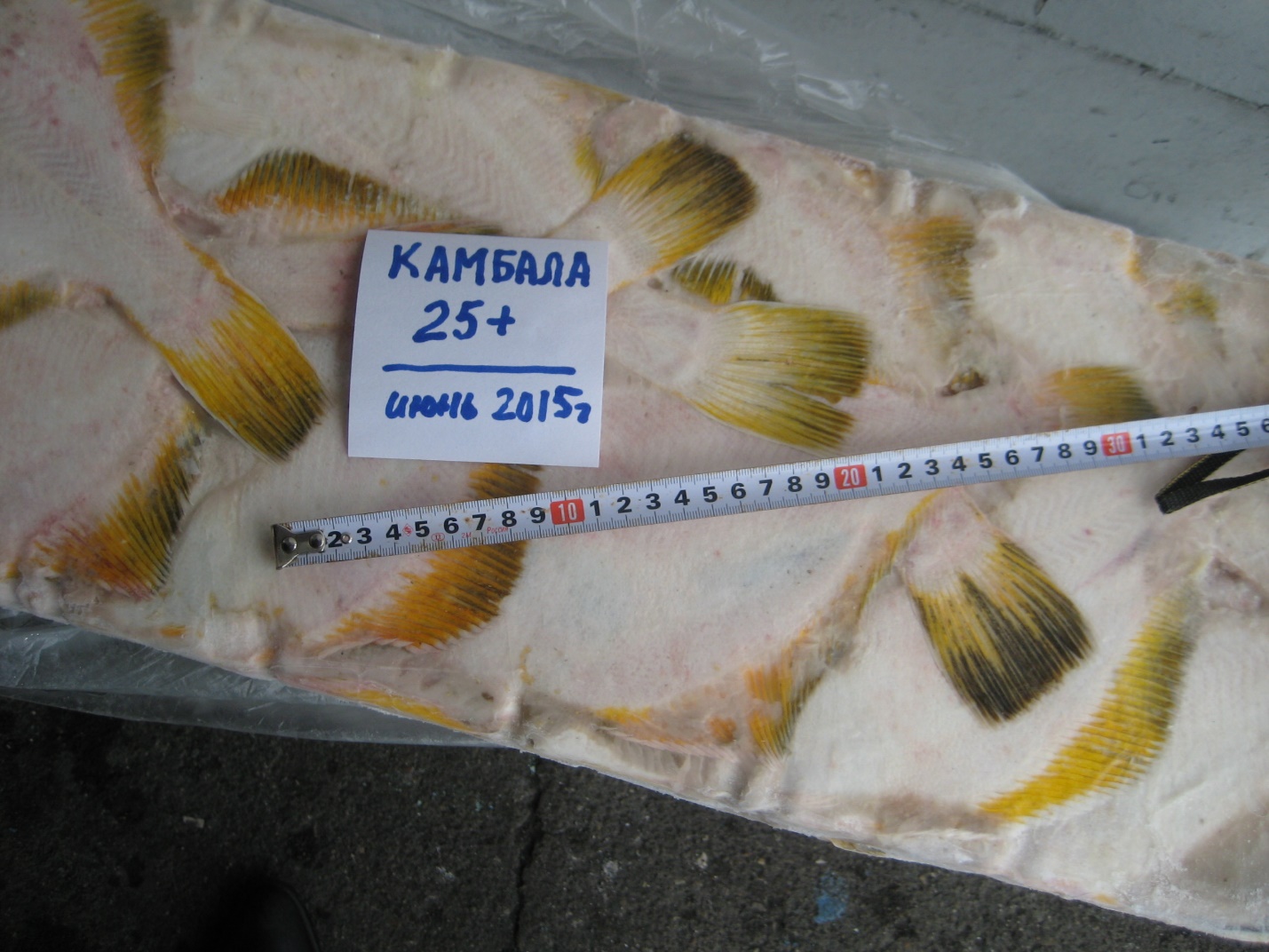 